St Andrew’s School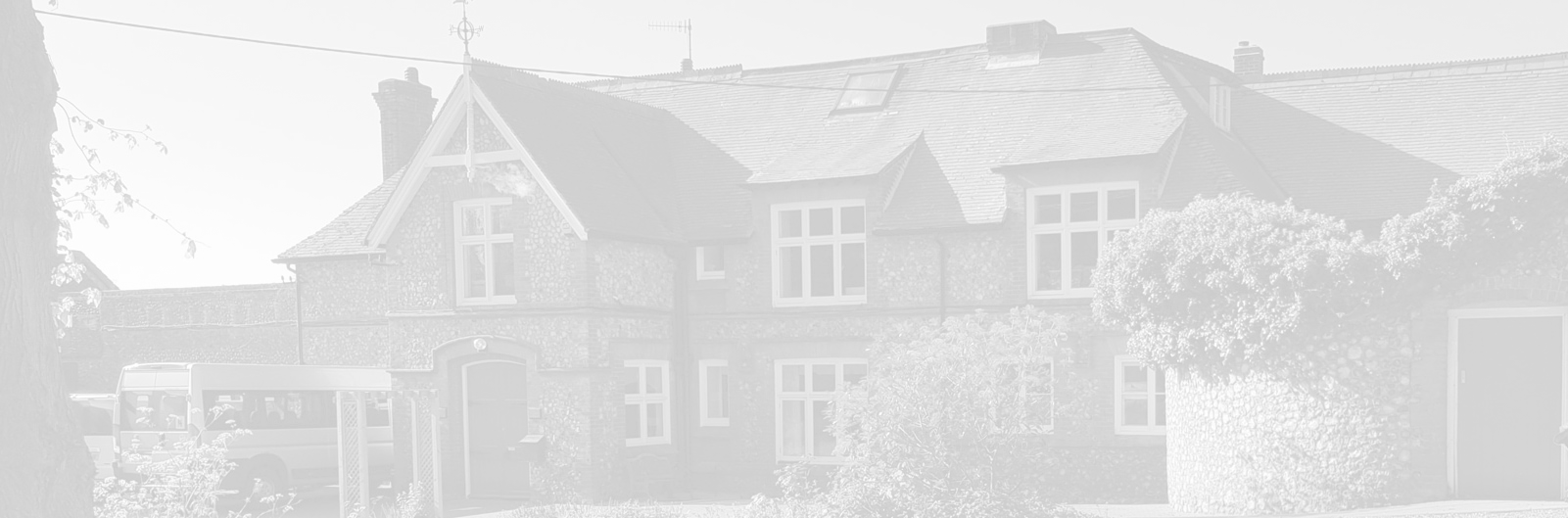 A school with Quaker valuesAylmerton Hall   Holt RoadAylmerton     Norfolk    NR11 8QATelephone:  01263 837927Email: head@standrewsschool.co.uk Executive Head: Julie JacksonHead of School: Jim CollinJob DescriptionFinance AssistantRoleThe Finance Assistant will be accountable to the Executive Head.  Main accountabilities/activities:General DutiesTo assist with the management and control of the school’s financial resources.To match invoices to orders, obtain authorization for payment and make payment via bank transfer.Enter payments into excel account spreadsheets.Enter Amazon and any other debit card payments into excel.Raising orders for goods, supplies and services. Submit electric/water readings monthly.Assist with all functions relating to payroll and pension schemes.Enter invoices into Xero accounting software.Banking and cash withdrawals at Cromer post office.Order heating oil when requested.Archiving of old financial and payroll data.Ensuring items are added/removed from the asset register as required.Keeping records of individual class/subject budgets.Other DutiesPartake in a lunch time playground duty (20 minutes) on a rota basis.Provide administrative support appropriate to the needs of the school.Comply with the schools safeguarding policies and procedures. Keep informed of current legislation, statutory and other guidance with regards to data protection, GDPR and confidentiality.Attend and participate in relevant training.Undertake other similar activities that may fall within the scope of the post as directed by the Executive Head.